Załącznik nr 1…….………………………….dn. ………………………							             (miejscowość)			(data)Urząd Stanu Cywilnego w Miliczuul. Trzebnicka 256-300 Miliczimię i nazwisko wnioskodawcyadres zamieszkania kod – pocztowy			    	       pocztaPodanieProszę o wydanie odpisu skróconego, zupełnego, międzynarodowego* aktu:URODZENIAimię i nazwisko osoby której akt dotyczydata urodzeniaimiona rodzicówMAŁŻEŃSTWAimię i nazwisko rodowe żonyimię i nazwisko mężadata zawarcia małżeństwaZGONUimię i nazwisko osoby zmarłejdata zgonuDokument potrzebny jest do……………………………………………………………………………………………………...Osobą wymienioną w akcie jest: wnioskodawca, ojciec, matka, brat, siostra, mąż, żona, syn, córka, dziadek, babcia, wnuk, wnuczka*……………………………………*właściwe zaznaczyć								                          (podpis) PRZEWODNIK MIESZKAŃCAPRZEWODNIK MIESZKAŃCAPRZEWODNIK MIESZKAŃCAPRZEWODNIK MIESZKAŃCAPRZEWODNIK MIESZKAŃCA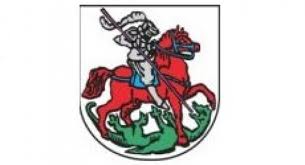   URZĄD MIEJSKI w Miliczu  56-300 Miliczul. Trzebnicka 2Punkt Obsługi Mieszkańców, pok. nr 15  URZĄD MIEJSKI w Miliczu  56-300 Miliczul. Trzebnicka 2Punkt Obsługi Mieszkańców, pok. nr 15  URZĄD MIEJSKI w Miliczu  56-300 Miliczul. Trzebnicka 2Punkt Obsługi Mieszkańców, pok. nr 15  URZĄD MIEJSKI w Miliczu  56-300 Miliczul. Trzebnicka 2Punkt Obsługi Mieszkańców, pok. nr 15  URZĄD MIEJSKI w Miliczu  56-300 Miliczul. Trzebnicka 2Punkt Obsługi Mieszkańców, pok. nr 15  URZĄD MIEJSKI w Miliczu  56-300 Miliczul. Trzebnicka 2Punkt Obsługi Mieszkańców, pok. nr 15W sprawie:Wydawanie odpisów z aktów stanu cywilnegoW sprawie:Wydawanie odpisów z aktów stanu cywilnegoW sprawie:Wydawanie odpisów z aktów stanu cywilnegoW sprawie:Wydawanie odpisów z aktów stanu cywilnegoW sprawie:Wydawanie odpisów z aktów stanu cywilnegoOd czego zacząć ?Od czego zacząć ?Od czego zacząć ?Od czego zacząć ?Od czego zacząć ?Od czego zacząć ?W Urzędzie Stanu Cywilnego, pok. nr 40 należy złożyć wniosek o wydanie odpisu z aktów stanu cywilnego (załącznik nr 1). Wniosek można złożyć osobiście lub korespondencyjnie.W Urzędzie Stanu Cywilnego, pok. nr 40 należy złożyć wniosek o wydanie odpisu z aktów stanu cywilnego (załącznik nr 1). Wniosek można złożyć osobiście lub korespondencyjnie.W Urzędzie Stanu Cywilnego, pok. nr 40 należy złożyć wniosek o wydanie odpisu z aktów stanu cywilnego (załącznik nr 1). Wniosek można złożyć osobiście lub korespondencyjnie.W Urzędzie Stanu Cywilnego, pok. nr 40 należy złożyć wniosek o wydanie odpisu z aktów stanu cywilnego (załącznik nr 1). Wniosek można złożyć osobiście lub korespondencyjnie.W Urzędzie Stanu Cywilnego, pok. nr 40 należy złożyć wniosek o wydanie odpisu z aktów stanu cywilnego (załącznik nr 1). Wniosek można złożyć osobiście lub korespondencyjnie.W Urzędzie Stanu Cywilnego, pok. nr 40 należy złożyć wniosek o wydanie odpisu z aktów stanu cywilnego (załącznik nr 1). Wniosek można złożyć osobiście lub korespondencyjnie.Ile trzeba płacić za załatwienie sprawy ?Wydanie odpisu skróconego aktu stanu cywilnego - 22,00 zł. (cz. II pkt 1, ust. 3, kol. 3, załącznika do ustawy z dnia 16 listopada 2006 r. o opłacie skarbowej – Dz. U. Nr 225, poz. 1635 ze zmianami). Wydanie odpisu zupełnego aktu stanu cywilnego - 33,00 zł. (cz. II pkt 1, ust. 2, kol. 3, załącznika do w/w ustawy).Opłaty dokonuje się: w kasie Urzędu Miejskiego lub na konto bankowe Urzędu Miejskiego: BS Milicz 61 9582 0000 2000 0000 0358 0008 dopisek: "opłata skarbowa tytułem...". W przypadku dokonania opłaty skarbowej przelewem bankowym należy dołączyć potwierdzenie dokonania przelewu.Ile trzeba płacić za załatwienie sprawy ?Wydanie odpisu skróconego aktu stanu cywilnego - 22,00 zł. (cz. II pkt 1, ust. 3, kol. 3, załącznika do ustawy z dnia 16 listopada 2006 r. o opłacie skarbowej – Dz. U. Nr 225, poz. 1635 ze zmianami). Wydanie odpisu zupełnego aktu stanu cywilnego - 33,00 zł. (cz. II pkt 1, ust. 2, kol. 3, załącznika do w/w ustawy).Opłaty dokonuje się: w kasie Urzędu Miejskiego lub na konto bankowe Urzędu Miejskiego: BS Milicz 61 9582 0000 2000 0000 0358 0008 dopisek: "opłata skarbowa tytułem...". W przypadku dokonania opłaty skarbowej przelewem bankowym należy dołączyć potwierdzenie dokonania przelewu.Ile trzeba płacić za załatwienie sprawy ?Wydanie odpisu skróconego aktu stanu cywilnego - 22,00 zł. (cz. II pkt 1, ust. 3, kol. 3, załącznika do ustawy z dnia 16 listopada 2006 r. o opłacie skarbowej – Dz. U. Nr 225, poz. 1635 ze zmianami). Wydanie odpisu zupełnego aktu stanu cywilnego - 33,00 zł. (cz. II pkt 1, ust. 2, kol. 3, załącznika do w/w ustawy).Opłaty dokonuje się: w kasie Urzędu Miejskiego lub na konto bankowe Urzędu Miejskiego: BS Milicz 61 9582 0000 2000 0000 0358 0008 dopisek: "opłata skarbowa tytułem...". W przypadku dokonania opłaty skarbowej przelewem bankowym należy dołączyć potwierdzenie dokonania przelewu.Ile trzeba płacić za załatwienie sprawy ?Wydanie odpisu skróconego aktu stanu cywilnego - 22,00 zł. (cz. II pkt 1, ust. 3, kol. 3, załącznika do ustawy z dnia 16 listopada 2006 r. o opłacie skarbowej – Dz. U. Nr 225, poz. 1635 ze zmianami). Wydanie odpisu zupełnego aktu stanu cywilnego - 33,00 zł. (cz. II pkt 1, ust. 2, kol. 3, załącznika do w/w ustawy).Opłaty dokonuje się: w kasie Urzędu Miejskiego lub na konto bankowe Urzędu Miejskiego: BS Milicz 61 9582 0000 2000 0000 0358 0008 dopisek: "opłata skarbowa tytułem...". W przypadku dokonania opłaty skarbowej przelewem bankowym należy dołączyć potwierdzenie dokonania przelewu.Ile trzeba płacić za załatwienie sprawy ?Wydanie odpisu skróconego aktu stanu cywilnego - 22,00 zł. (cz. II pkt 1, ust. 3, kol. 3, załącznika do ustawy z dnia 16 listopada 2006 r. o opłacie skarbowej – Dz. U. Nr 225, poz. 1635 ze zmianami). Wydanie odpisu zupełnego aktu stanu cywilnego - 33,00 zł. (cz. II pkt 1, ust. 2, kol. 3, załącznika do w/w ustawy).Opłaty dokonuje się: w kasie Urzędu Miejskiego lub na konto bankowe Urzędu Miejskiego: BS Milicz 61 9582 0000 2000 0000 0358 0008 dopisek: "opłata skarbowa tytułem...". W przypadku dokonania opłaty skarbowej przelewem bankowym należy dołączyć potwierdzenie dokonania przelewu.Ile trzeba płacić za załatwienie sprawy ?Wydanie odpisu skróconego aktu stanu cywilnego - 22,00 zł. (cz. II pkt 1, ust. 3, kol. 3, załącznika do ustawy z dnia 16 listopada 2006 r. o opłacie skarbowej – Dz. U. Nr 225, poz. 1635 ze zmianami). Wydanie odpisu zupełnego aktu stanu cywilnego - 33,00 zł. (cz. II pkt 1, ust. 2, kol. 3, załącznika do w/w ustawy).Opłaty dokonuje się: w kasie Urzędu Miejskiego lub na konto bankowe Urzędu Miejskiego: BS Milicz 61 9582 0000 2000 0000 0358 0008 dopisek: "opłata skarbowa tytułem...". W przypadku dokonania opłaty skarbowej przelewem bankowym należy dołączyć potwierdzenie dokonania przelewu.3. Wydział odpowiedzialny za załatwienie sprawy – Urząd Stanu Cywilnego (tel. 71 3804333)3. Wydział odpowiedzialny za załatwienie sprawy – Urząd Stanu Cywilnego (tel. 71 3804333)3. Wydział odpowiedzialny za załatwienie sprawy – Urząd Stanu Cywilnego (tel. 71 3804333)3. Wydział odpowiedzialny za załatwienie sprawy – Urząd Stanu Cywilnego (tel. 71 3804333)3. Wydział odpowiedzialny za załatwienie sprawy – Urząd Stanu Cywilnego (tel. 71 3804333)3. Wydział odpowiedzialny za załatwienie sprawy – Urząd Stanu Cywilnego (tel. 71 3804333)      4. Jak długo czeka się na załatwienie sprawy:      4. Jak długo czeka się na załatwienie sprawy:      4. Jak długo czeka się na załatwienie sprawy:      4. Jak długo czeka się na załatwienie sprawy:      4. Jak długo czeka się na załatwienie sprawy:      4. Jak długo czeka się na załatwienie sprawy:Niezwłoczne.Niezwłoczne.Niezwłoczne.Niezwłoczne.Niezwłoczne.Niezwłoczne.      5. Przepisy prawne :      5. Przepisy prawne :      5. Przepisy prawne :      5. Przepisy prawne :      5. Przepisy prawne :      5. Przepisy prawne :Ustawa z dnia 29 września 1986 r. - prawo o aktach stanu cywilnego (tekst jednolity: Dz. U. z 2004 r. Nr 161, poz. 1688 ze zmianami).Ustawa z dnia 29 września 1986 r. - prawo o aktach stanu cywilnego (tekst jednolity: Dz. U. z 2004 r. Nr 161, poz. 1688 ze zmianami).Ustawa z dnia 29 września 1986 r. - prawo o aktach stanu cywilnego (tekst jednolity: Dz. U. z 2004 r. Nr 161, poz. 1688 ze zmianami).Ustawa z dnia 29 września 1986 r. - prawo o aktach stanu cywilnego (tekst jednolity: Dz. U. z 2004 r. Nr 161, poz. 1688 ze zmianami).Ustawa z dnia 29 września 1986 r. - prawo o aktach stanu cywilnego (tekst jednolity: Dz. U. z 2004 r. Nr 161, poz. 1688 ze zmianami).Ustawa z dnia 29 września 1986 r. - prawo o aktach stanu cywilnego (tekst jednolity: Dz. U. z 2004 r. Nr 161, poz. 1688 ze zmianami).      6. O czym należy pamiętać ?      6. O czym należy pamiętać ?      6. O czym należy pamiętać ?      6. O czym należy pamiętać ?      6. O czym należy pamiętać ?      6. O czym należy pamiętać ?Właściwym do wydania odpisu jest kierownik urzędu stanu cywilnego miejsca sporządzenia aktu stanu cywilnego.Na pisemny wniosek strony z ksiąg stanu cywilnego wydaje się:- odpis skrócony aktu stanu cywilnego- odpis zupełny aktu stanu cywilnego- odpis skrócony aktu stanu cywilnego na druku wielojęzycznym.Właściwym do wydania odpisu jest kierownik urzędu stanu cywilnego miejsca sporządzenia aktu stanu cywilnego.Na pisemny wniosek strony z ksiąg stanu cywilnego wydaje się:- odpis skrócony aktu stanu cywilnego- odpis zupełny aktu stanu cywilnego- odpis skrócony aktu stanu cywilnego na druku wielojęzycznym.Właściwym do wydania odpisu jest kierownik urzędu stanu cywilnego miejsca sporządzenia aktu stanu cywilnego.Na pisemny wniosek strony z ksiąg stanu cywilnego wydaje się:- odpis skrócony aktu stanu cywilnego- odpis zupełny aktu stanu cywilnego- odpis skrócony aktu stanu cywilnego na druku wielojęzycznym.Właściwym do wydania odpisu jest kierownik urzędu stanu cywilnego miejsca sporządzenia aktu stanu cywilnego.Na pisemny wniosek strony z ksiąg stanu cywilnego wydaje się:- odpis skrócony aktu stanu cywilnego- odpis zupełny aktu stanu cywilnego- odpis skrócony aktu stanu cywilnego na druku wielojęzycznym.Właściwym do wydania odpisu jest kierownik urzędu stanu cywilnego miejsca sporządzenia aktu stanu cywilnego.Na pisemny wniosek strony z ksiąg stanu cywilnego wydaje się:- odpis skrócony aktu stanu cywilnego- odpis zupełny aktu stanu cywilnego- odpis skrócony aktu stanu cywilnego na druku wielojęzycznym.Właściwym do wydania odpisu jest kierownik urzędu stanu cywilnego miejsca sporządzenia aktu stanu cywilnego.Na pisemny wniosek strony z ksiąg stanu cywilnego wydaje się:- odpis skrócony aktu stanu cywilnego- odpis zupełny aktu stanu cywilnego- odpis skrócony aktu stanu cywilnego na druku wielojęzycznym.      7. W jaki sposób odebrać odpis aktu stanu cywilnego?      7. W jaki sposób odebrać odpis aktu stanu cywilnego?      7. W jaki sposób odebrać odpis aktu stanu cywilnego?      7. W jaki sposób odebrać odpis aktu stanu cywilnego?      7. W jaki sposób odebrać odpis aktu stanu cywilnego?      7. W jaki sposób odebrać odpis aktu stanu cywilnego?Odpis odbiera się osobiście w USC lub zostaje doręczony za pośrednictwem poczty, za zwrotnym potwierdzeniem odbioru.Odpis odbiera się osobiście w USC lub zostaje doręczony za pośrednictwem poczty, za zwrotnym potwierdzeniem odbioru.Odpis odbiera się osobiście w USC lub zostaje doręczony za pośrednictwem poczty, za zwrotnym potwierdzeniem odbioru.Odpis odbiera się osobiście w USC lub zostaje doręczony za pośrednictwem poczty, za zwrotnym potwierdzeniem odbioru.Odpis odbiera się osobiście w USC lub zostaje doręczony za pośrednictwem poczty, za zwrotnym potwierdzeniem odbioru.Odpis odbiera się osobiście w USC lub zostaje doręczony za pośrednictwem poczty, za zwrotnym potwierdzeniem odbioru.      8. Co przysługuje wnioskodawcy ?      8. Co przysługuje wnioskodawcy ?      8. Co przysługuje wnioskodawcy ?      8. Co przysługuje wnioskodawcy ?      8. Co przysługuje wnioskodawcy ?      8. Co przysługuje wnioskodawcy ?Ustawa - prawo o aktach stanu cywilnego - nie przewiduje trybu odwoławczego.Ustawa - prawo o aktach stanu cywilnego - nie przewiduje trybu odwoławczego.Ustawa - prawo o aktach stanu cywilnego - nie przewiduje trybu odwoławczego.Ustawa - prawo o aktach stanu cywilnego - nie przewiduje trybu odwoławczego.Ustawa - prawo o aktach stanu cywilnego - nie przewiduje trybu odwoławczego.Ustawa - prawo o aktach stanu cywilnego - nie przewiduje trybu odwoławczego.     9. Uwagi     9. Uwagi     9. Uwagi     9. Uwagi     9. Uwagi     9. UwagiOdpisy aktów stanu cywilnego wydaje się na wniosek sądu lub innego organu państwowego, osoby której stan cywilny został w akcie stwierdzony, jej wstępnego, zstępnego, rodzeństwa, małżonka, lub przedstawiciela ustawowego oraz na wniosek innych osób, które wykażą w tym interes prawny.Odpisy aktów stanu cywilnego wydaje się na wniosek sądu lub innego organu państwowego, osoby której stan cywilny został w akcie stwierdzony, jej wstępnego, zstępnego, rodzeństwa, małżonka, lub przedstawiciela ustawowego oraz na wniosek innych osób, które wykażą w tym interes prawny.Odpisy aktów stanu cywilnego wydaje się na wniosek sądu lub innego organu państwowego, osoby której stan cywilny został w akcie stwierdzony, jej wstępnego, zstępnego, rodzeństwa, małżonka, lub przedstawiciela ustawowego oraz na wniosek innych osób, które wykażą w tym interes prawny.Odpisy aktów stanu cywilnego wydaje się na wniosek sądu lub innego organu państwowego, osoby której stan cywilny został w akcie stwierdzony, jej wstępnego, zstępnego, rodzeństwa, małżonka, lub przedstawiciela ustawowego oraz na wniosek innych osób, które wykażą w tym interes prawny.Odpisy aktów stanu cywilnego wydaje się na wniosek sądu lub innego organu państwowego, osoby której stan cywilny został w akcie stwierdzony, jej wstępnego, zstępnego, rodzeństwa, małżonka, lub przedstawiciela ustawowego oraz na wniosek innych osób, które wykażą w tym interes prawny.Odpisy aktów stanu cywilnego wydaje się na wniosek sądu lub innego organu państwowego, osoby której stan cywilny został w akcie stwierdzony, jej wstępnego, zstępnego, rodzeństwa, małżonka, lub przedstawiciela ustawowego oraz na wniosek innych osób, które wykażą w tym interes prawny.Urząd Miejski w Miliczu czynny jestod poniedziałku do piątkuw godzinach 730 – 1530Punkt Obsługi Mieszkańców czynny jestw poniedziałki, wtorki, piątkiw godzinach 730 – 1530w środy i czwartki w godzinach: 730- 18Urząd Miejski w Miliczu czynny jestod poniedziałku do piątkuw godzinach 730 – 1530Punkt Obsługi Mieszkańców czynny jestw poniedziałki, wtorki, piątkiw godzinach 730 – 1530w środy i czwartki w godzinach: 730- 18Wpłaty można uiszczać:w kasie Banku Spółdzielczego znajdującej się w budynku Urzędu przy ul. Trzebnickiej 2, w godzinach 8.00 – 15.00na rachunek bankowy Urzędu/ Gminy ul. Trzebnicka 2, 56-300 MiliczBank Spółdzielczy 
Nr: 61 9582 0000 2000 0000 0358 0008Wpłaty można uiszczać:w kasie Banku Spółdzielczego znajdującej się w budynku Urzędu przy ul. Trzebnickiej 2, w godzinach 8.00 – 15.00na rachunek bankowy Urzędu/ Gminy ul. Trzebnicka 2, 56-300 MiliczBank Spółdzielczy 
Nr: 61 9582 0000 2000 0000 0358 0008Wpłaty można uiszczać:w kasie Banku Spółdzielczego znajdującej się w budynku Urzędu przy ul. Trzebnickiej 2, w godzinach 8.00 – 15.00na rachunek bankowy Urzędu/ Gminy ul. Trzebnicka 2, 56-300 MiliczBank Spółdzielczy 
Nr: 61 9582 0000 2000 0000 0358 0008Opracował: Aneta JanczuraOpracował: Aneta JanczuraOpracował: Aneta JanczuraZatwierdził:  Danuta Pudłowska – Kierownik USCZatwierdził:  Danuta Pudłowska – Kierownik USC